This document is being provided for informational purposes only and does not constitute legal advice. It is recommended that candidates consult legal counsel or professional advisors, as the candidate is responsible for following Florida Election Law, local charters and regulations relating to their campaign or qualifications to seek office.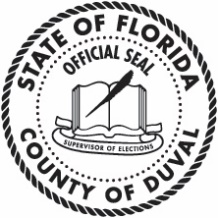 Duval County Supervisor of Elections2024 Candidate Information SheetSpecial DistrictsNonPartisan OfficeElection Date:November 5, 2024Term Begins:Second Tuesday following the General ElectionNovember 19, 2024Qualifications:Registered voter(See residency qualifications for special districts)Term of Office:4 yearsElectorate:Registered voters of the districtQualifying Period:Noon, June 10, 2024, thru  Noon, June 14, 2024Qualifying Methods:Qualifying fee: $25.00 (May be paid by personal funds- cash, money order, cashier’s check, personal check)Petition Process: 25 valid petitions requiredFiling for Office:Forms RequiredDS-DE 9 Appointment of Campaign Treasurer and Designation of Campaign Depository*Pursuant to 99.061(3) a candidate who does not collect contributions and whose only expense is the filing fee is not required to appoint a campaign treasurer or designate a primary campaign depositoryDS-DE 84 Statement of CandidateORAFFIDAVIT OF INTENTION Special district candidates who do not intend to collect contributions or make expenditures are required to file the Affidavit of Intention with the Supervisor of Elections (SOE)Petition InformationDS-DE 104 Candidate petitionMay 13, 2024, prior to Noon, all petitions for verification must be submitted to the SOE office.The SOE shall be paid in advance the sum of 10 cents for each signature verified.(FS 99.097)Qualifying FormsAnd FeesAll items must be filed before the end of the qualifying period.:DS-DE 302NP Candidate Oath (Notarized)FORM 1 Statement of Financial Interests 2023